Идём за покупками!Задание №1Читайте текст по абзацам. Прочитав абзац, напишите сжато и кратко его содержание – не больше двух предложений.Когда-то на московских рынках продавали лишь цветы, овощи-фрукты, зелень, молочные, мясные продукты и рыбу. Сегодня на многочисленных столичных базарах можно найти не только гастрономические ряды, но и одежду, бытовую технику, игрушки, садовые принадлежности. В ассортименте все то же самое, что и в супермаркетах, но дешевле. Вот почему рынок — находка для тех, кто выбирает режим экономии или не любит переплачивать.Кстати, дешево — совсем не означает, что товары здесь не лучшего качества. Базары всегда предлагают только свежие овощи-фрукты, да и одежда мало чем отличается от той, что продается в дорогих бутиках. Так что, если вас не беспокоит подлинность лейбла или известность фирмы-производителя, вам — сюда, на один из московских рынков.А еще в Москве проходят отраслевые ярмарки. В календаре ярмарочных событий Москвы нет свободных дат, потому что один торгово-выставочный форум сменяет другой: «Ярмарка меда», «Сельскохозяйственная ярмарка», «Книжная ярмарка», «Ярмарка игрушек». Посетители стекаются сюда не только для того, чтобы что-то приобрести. Здесь можно изучить выставленные образцы, поговорить со специалистами и продавцами, попробовать представленную продукцию на вкус и насладиться атмосферой праздника, которая всегда сопровождает московские ярмарки.Торговые центры Москвы располагаются в удобном для покупателей месте — рядом со станциями метро или у оживленных автомагистралей. Как правило, это многоэтажные сооружения, в которых есть все для того, чтобы провести время с пользой и удовольствием. Современные мегамоллы — это индустрия шопинга и развлечений, где можно несколько часов подряд путешествовать из магазина в магазин.И для того, чтобы перекусить, также нет необходимости покидать торговый центр, в котором разместились рестораны, кафе, закусочные, кондитерские, а также продуктовый супермаркет. А за развлечениями можно отправиться в кинотеатр, на каток, сыграть в бильярд или боулинг.В выходные дни в торговые центры обычно отправляются семьями. Уточните заранее, есть ли в ТЦ детская комната, где ребенок сможет поиграть, пока вы ходите за покупками, и сколько стоит такая услуга.Парковка у торговых центров, как правило, удобная, но не везде бесплатная. Тем, кто пользуется муниципальным транспортом, советуем добираться от метро на специальных автобусах-экспрессах или на маршрутных такси. Стоимость проезда можно уточнить у водителя или на сайте ТЦ.Задание №2Письменно опишите следующие фотографии. Что на них изображено? Существует ли в Чехии что-то похоже?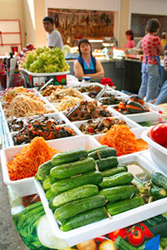 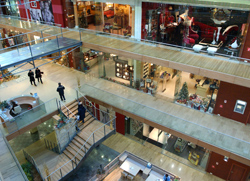 Задание №3Напишите краткое сочинение по теме: «Мои покупки.»(Что вы любите покупать? Куда ходите за покупками – в маленькие магазинчики, или в большие торговые центры? Покупаете продукты также на рынке?)Источник текста и фотографий:http://moscow.ru/ru/guide/entertainment/trade/markets/http://moscow.ru/ru/guide/entertainment/trade/trade_centr/